Purè di patate dolci in tre varianti ___________________________________________________________________________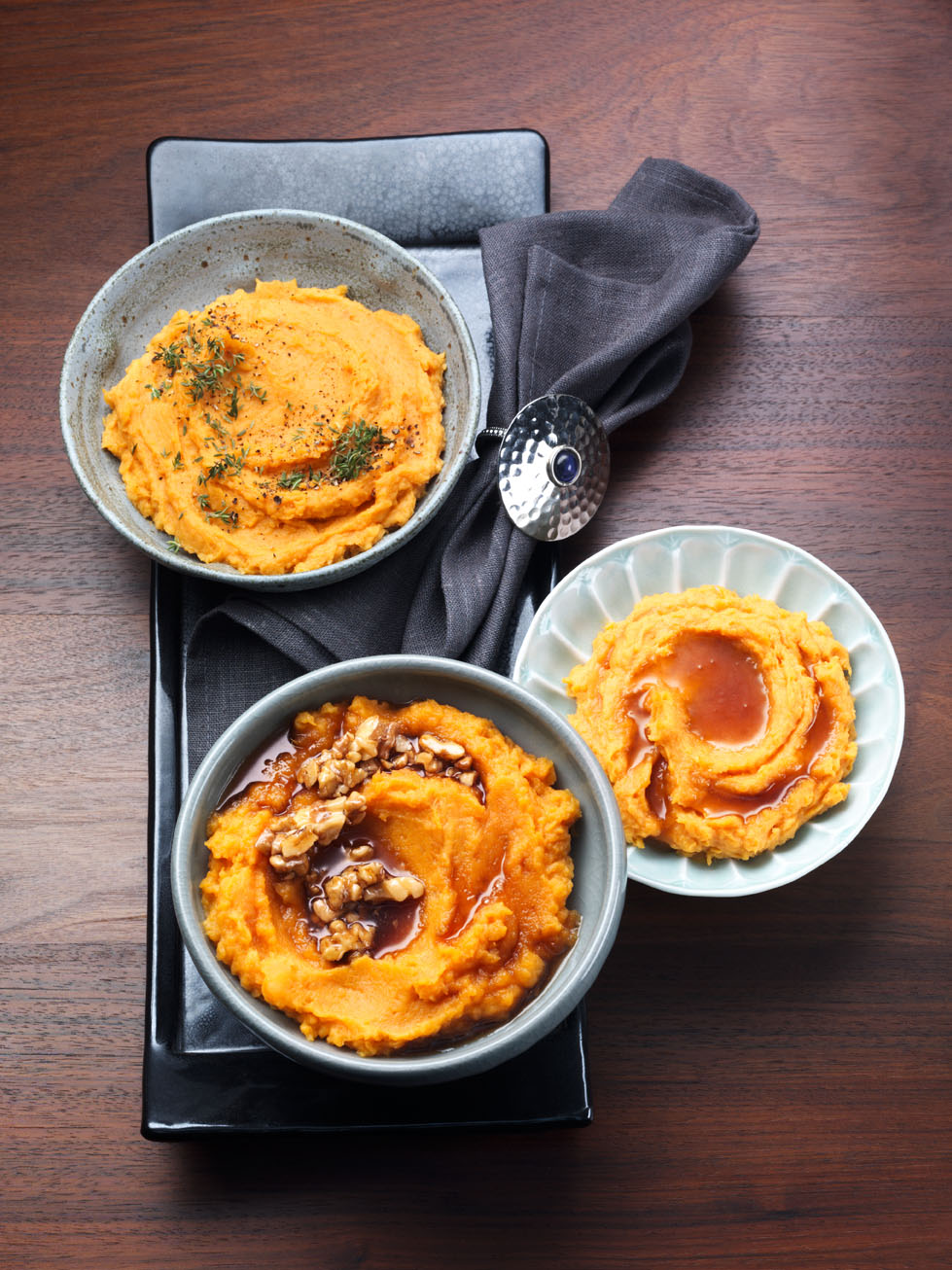 Purè di patate dolci al mieleIngredienti per 4 persone:1 kg di patate dolciSale q.b.50 ml di brodo vegetale istantaneo75 ml di latte25 gr di burro6 cucchiai di miele1. Lavate le patate dolci, sbucciatele e tagliatele a pezzi irregolari. Lessatele in acqua salata con il coperchio per 15-20 minuti. Scaldate il brodo vegetale, il latte e il burro. 2. Scolate le patate dolci, passatele con uno schiacciapatate a fori piccoli e versateviil brodo a base di latte e burro. Insaporite con sale e pepe. Incorporate delicatamente il miele nel purè.Tempo di preparazione: circa 35 minutiValori nutrizionali per porzione:Energia: 383 kcal / 1600 kJProteine: 4,84 gr Grassi: 7,37 grCarboidrati: 72,4 grPurè di patate dolci al timoIngredienti per 4 persone:1 kg di patate dolciSale q.b.1 mazzetto di timo1 cucchiaino di olio d'oliva50 ml di brodo vegetale istantaneo75 ml di latte25 gr di burroPepe q.b. Noce moscata appena macinata1. Lavate le patate dolci, sbucciatele e tagliatele a pezzi irregolari. Lessatele in acqua salata con il coperchio per 15-20 minuti. 2. Nel frattempo lavate il timo, scuotetelo fino ad asciugarlo e staccate le foglioline dal gambo. Scaldate l’olio d’oliva in un pentolino e rosolate la metà del timo. Scaldate il brodo vegetale, il latte e il burro. 3. Scolate le patate dolci, passatele con uno schiacciapatate a fori piccoli e versatevi il brodo a base di latte e burro. Insaporite con sale, pepe e noce moscata. Incorporate delicatamente il timo fresco rosolato.Tempo di preparazione: circa 35 minutiValori nutrizionali per porzione:		Energia: 349 kcal / 1460 kJProteine: 4,8 grGrassi: 8,63 grCarboidrati: 61,2 grPurè di patate dolci e carote con noci in agrodolceIngredienti per 4 persone:300 gr di carote700 gr di patate dolciSale q.b.60 gr di noci150 ml di aceto di Sherry9 cucchiai di miele50 ml di brodo vegetale istantaneo75 ml di latte25 gr di burro1. Pelate le carote e le patate dolci, lavatele e tagliatele a pezzi irregolari. Lessatele in acqua salata con il coperchio per 15-20 minuti. 

2. Nel frattempo tritate grossolanamente le noci e tostatele senza aggiunta di grassi. Cuocete 6 cucchiai di miele e aceto per 5-10 minuti facendo addensare. Aggiungete le noci e mettete da parte. 
3. Scaldate il brodo vegetale, il latte e il burro. Scolate le carote e le patate. Passatele con uno schiacciapatate a fori piccoli e aggiungete il brodo a base di latte e burro. Versate le noci in agrodolce sul purè di patate e carote.Tempo di preparazione: circa 35 minutiValori nutrizionali per porzione:Energia: 447 kcal / 1870 kJGrassi: 16,4 grCarboidrati: 65,4 grProteine: 6,69 gr